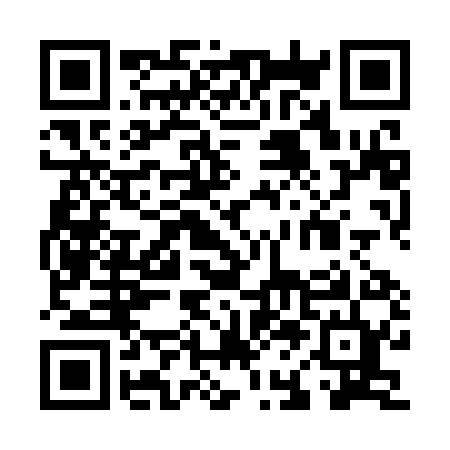 Ramadan times for Long Island, AustraliaMon 11 Mar 2024 - Wed 10 Apr 2024High Latitude Method: NonePrayer Calculation Method: Muslim World LeagueAsar Calculation Method: ShafiPrayer times provided by https://www.salahtimes.comDateDayFajrSuhurSunriseDhuhrAsrIftarMaghribIsha11Mon4:524:526:0612:153:396:236:237:3312Tue4:524:526:0612:143:396:226:227:3213Wed4:524:526:0612:143:386:226:227:3114Thu4:534:536:0712:143:386:216:217:3015Fri4:534:536:0712:133:386:206:207:2916Sat4:544:546:0712:133:386:196:197:2817Sun4:544:546:0812:133:376:186:187:2718Mon4:544:546:0812:133:376:176:177:2619Tue4:554:556:0812:123:376:166:167:2520Wed4:554:556:0812:123:366:156:157:2521Thu4:554:556:0912:123:366:156:157:2422Fri4:564:566:0912:113:366:146:147:2323Sat4:564:566:0912:113:356:136:137:2224Sun4:564:566:1012:113:356:126:127:2125Mon4:574:576:1012:113:346:116:117:2026Tue4:574:576:1012:103:346:106:107:1927Wed4:574:576:1012:103:346:096:097:1828Thu4:574:576:1112:103:336:086:087:1729Fri4:584:586:1112:093:336:076:077:1630Sat4:584:586:1112:093:326:076:077:1631Sun4:584:586:1112:093:326:066:067:151Mon4:584:586:1212:083:316:056:057:142Tue4:594:596:1212:083:316:046:047:133Wed4:594:596:1212:083:306:036:037:124Thu4:594:596:1312:083:306:026:027:115Fri4:594:596:1312:073:296:016:017:116Sat5:005:006:1312:073:296:016:017:107Sun5:005:006:1312:073:286:006:007:098Mon5:005:006:1412:063:285:595:597:089Tue5:005:006:1412:063:275:585:587:0710Wed5:015:016:1412:063:275:575:577:07